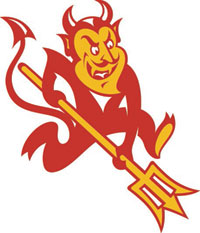 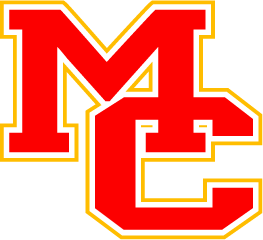 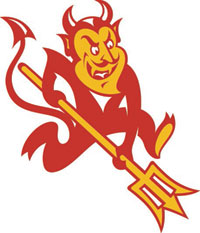 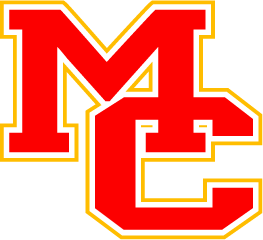 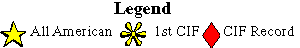 Eddie Erazo0:50.7804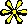 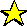 1Juliana Fox0:55.2618Grant Schenk0:52.49142Georgia Reilly0:55.9713Minh Hong0:52.77133Micah Toetter0:56.3216Will Norris0:53.0485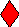 4Katie Kidd0:59.2818James Volpe0:53.36935Whitney Spence0:59.3705Sadri Ozun0:53.47826Karla Kish0:59.7586Austin Quigley0:53.52117Leanna Gharbaoui0:59.9317Conner Kidd0:53.67178Sabrina Hughes1:00.0415Tim Brown0:54.34799Sarah Carrier1:01.0915Mike Brown0:54.918210Heidi Crompton1:01.3095Mark Stackle0:55.019111Kathryn Evans1:01.3609Kirk Stackle0:55. 158412Erin Yamamoto1:01.6105Brian Kremers0:55.549113Emily Barber1:01.8507Tom Bate0:55.789314Kirsten Kragten1:01.8709Scott Ewalt0:55.938315Gina Volpe1:01.9994Ryan Peddycord0:56.069316Martine Abouchabki1:02.2617Blaine Felloney0:56.359517Piona Curnow1:02.8080Greg Mundt0:56.578318Shuchi Chaturvedi1:03.1409Jake Danzer0:56.721719Susan Doerr-York1:03.1794Roger Brisbane0:56.748620Janessa Schmidbauer1:04.0405John Smedley0:56.748621Kirstin Kragton1:04.1906Lars Jorgensen0:56.958722Sheryl Waiter1:04.2686Danny Ettelson0:57.070823Wendy Dorr1:04.3307Tim Dobias0:57.087924Ivy Provines1:04.0014Evan Townsend0:57.291225Danielle Spence1:04.4107